CALCIO A CINQUESOMMARIOSOMMARIO	1COMUNICAZIONI DELLA F.I.G.C.	1COMUNICAZIONI DELLA L.N.D.	1COMUNICAZIONI DELLA DIVISIONE CALCIO A CINQUE	1COMUNICAZIONI DEL COMITATO REGIONALE MARCHE	2COMUNICAZIONI DELLA F.I.G.C.COMUNICAZIONI DELLA L.N.D.C.U. n. 392 del 22.05.2024 LNDSi pubblica in allegato il CU n. 222/A della F.I.G.C. inerente il preavviso di decadenza affiliazione delle Società inattive della stagione sportiva 2023/2024.CIRCOLARE N. 68 DEL 20.05.2024Si trasmette, per opportuna conoscenza, la copia della circolare n. 28-2024 elaborata dal Centro Studi Tributari della L.N.D. avente per oggetto:“D.L. n. 60 del 7 maggio 2024 – Ulteriori misure urgenti in materia di politiche e coesione”COMUNICAZIONI DELLA DIVISIONE CALCIO A CINQUECOMUNICAZIONI DEL COMITATO REGIONALE MARCHEPer tutte le comunicazioni con la Segreteria del Calcio a Cinque - richieste di variazione gara comprese - è attiva la casella e-mail c5marche@lnd.it; si raccomandano le Società di utilizzare la casella e-mail comunicata all'atto dell'iscrizione per ogni tipo di comunicazione verso il Comitato Regionale Marche. SPOSTAMENTO GARENon saranno rinviate gare a data da destinarsi. Tutte le variazioni che non rispettano la consecutio temporum data dal calendario ufficiale non saranno prese in considerazione. (es. non può essere accordato lo spostamento della quarta giornata di campionato prima della terza o dopo la quinta).Le variazioni dovranno pervenire alla Segreteria del Calcio a Cinque esclusivamente tramite mail (c5marche@lnd.it) con tutta la documentazione necessaria, compreso l’assenso della squadra avversaria, inderogabilmente  entro le ore 23:59 del martedì antecedente la gara o entro le 72 ore in caso di turno infrasettimanale.Per il cambio del campo di giuoco e la variazione di inizio gara che non supera i 30 minuti non è necessaria la dichiarazione di consenso della squadra avversaria.CONSIGLIO DIRETTIVORIUNIONE DEL CONSIGLIO DIRETTIVO N. 10 DEL 20.05.2024Sono presenti: Panichi (Presidente), Arriva, Bottacchiari, Capretti, Colò, Cotichella, Cremonesi,  Mughetti, Scarpini, Borroni,(CF), Castellana (Segretario), Belletti (Rev. Conti), Fiocco (Resp. Amm.),  Marziali (SGS), Fiumana (AIC)NOTIZIE SU ATTIVITA’ AGONISTICAUNDER 17 CALCIO A 5 FASE 2VARIAZIONI AL PROGRAMMA GAREGIRONE FFUNDER 15 CALCIO A 5 FASE 2VARIAZIONI AL PROGRAMMA GAREGIRONE FF*     *     *Il versamento delle somme relative alle ammende comminate con il presente Comunicato Ufficiale deve essere effettuato entro il 3 giugno 2024 a favore di questo Comitato Regionale mediante bonifico bancario da versare alle seguenti coordinate: BNL – ANCONABeneficiario: 	Comitato Regionale Marche F.I.G.C. – L.N.D.IBAN: 		IT 81 E 01005 02600 0000 0000 8868Eventuali reclami con richieste di copia dei documenti ufficiali avverso le decisioni assunte con il presente Comunicato dovranno essere presentati, ai sensi dell’art. 76 C.G.S., alla:F.I.G.C. – Corte Sportiva di Appello TerritorialeVia Schiavoni, snc – 60131 ANCONA (AN)PEC: marche@pec.figcmarche.itIl pagamento del contributo di reclamo dovrà essere effettuato: - Tramite Addebito su Conto Campionato - Tramite Assegno Circolare Non Trasferibile intestato al Comitato Regionale Marche F.I.G.C. – L.N.D. - Tramite Bonifico Bancario IBAN FIGC: I IT 81 E 01005 02600 0000 0000 8868*     *     *ORARIO UFFICIL’orario di apertura degli uffici del Comitato Regionale Marche è il seguente:E’ comunque attivo durante i suddetti orari, salvo assenza degli addetti, anche il servizio telefonico ai seguenti numeri:Ufficio Segreteria		071/28560404		cr.marche01@lnd.itUfficio Amministrazione	071/28560322 	cr.marche02@lnd.itUfficio Tesseramento 	071/28560408 Ufficio Emissione Tessere	071/28560401Pubblicato in Ancona ed affisso all’albo del Comitato Regionale Marche il 22/05/2024.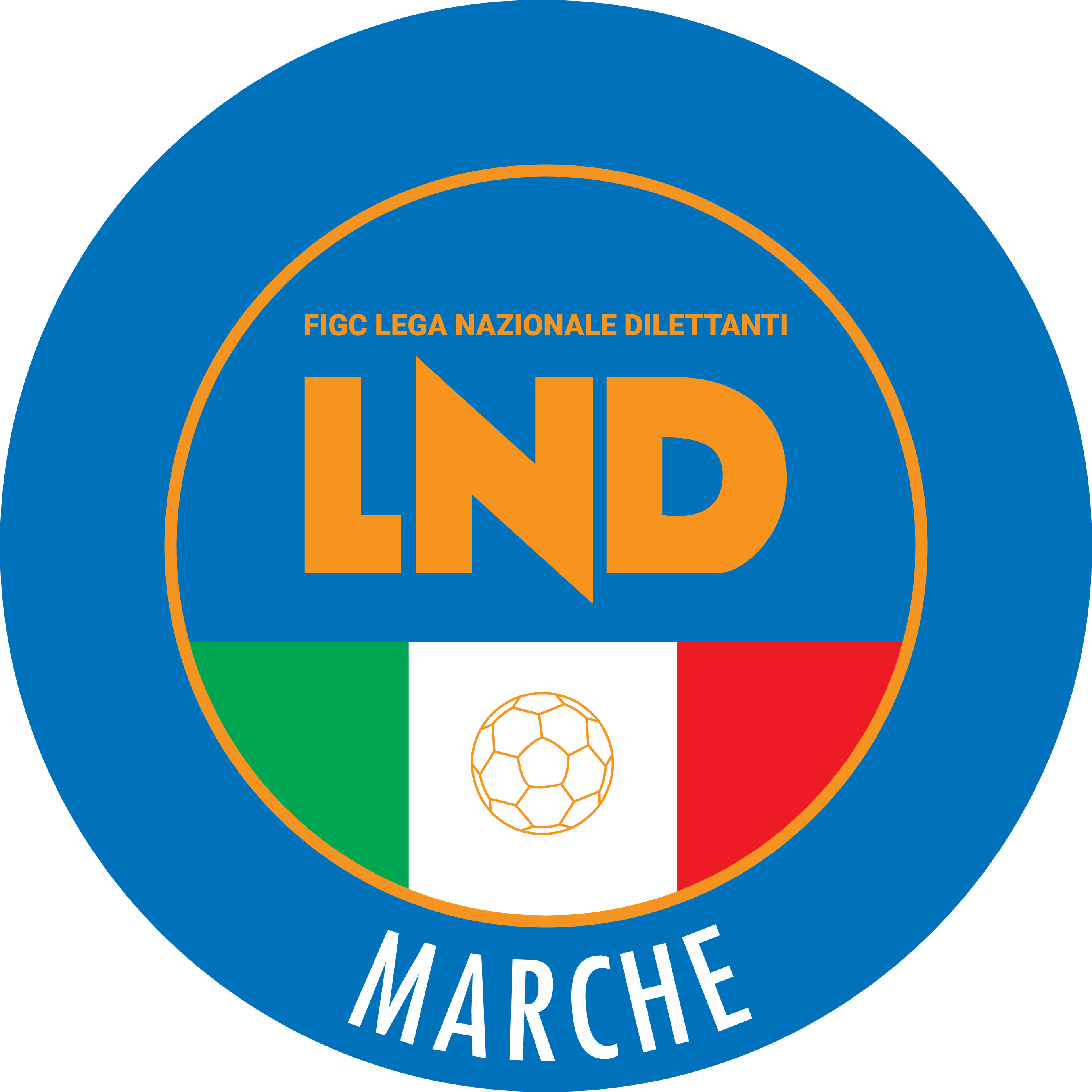 Federazione Italiana Giuoco CalcioLega Nazionale DilettantiCOMITATO REGIONALE MARCHEVia Schiavoni, snc - 60131 ANCONACENTRALINO: 071 285601 - FAX: 071 28560403sito internet: marche.lnd.ite-mail: c5marche@lnd.itpec: c5marche@pec.figcmarche.itTelegram: https://t.me/lndmarchec5Stagione Sportiva 2023/2024Comunicato Ufficiale N° 122 del 23/05/2024Stagione Sportiva 2023/2024Comunicato Ufficiale N° 122 del 23/05/2024Data GaraN° Gior.Squadra 1Squadra 2Data Orig.Ora Var.Ora Orig.Impianto25/05/20241 AAUDAX 1970 S.ANGELOBULDOG T.N.T. LUCREZIA18:00PALESTRA IST.BETTINO PADOVANO SENIGALLIA VIA ANTONIO ROSMINI 22/B25/05/20241 AJESITRE TORRI A.S.D.19:3015:3028/05/20241 ANUOVA JUVENTINA FFCAMICI DEL CENTROSOCIO SP.25/05/202419:3016:00Data GaraN° Gior.Squadra 1Squadra 2Data Orig.Ora Var.Ora Orig.Impianto25/05/20241 ARECANATI CALCIO A 5VIRTUS FORTITUDO 1950 SSD16:3018:3002/06/20241 AITALSERVICE C5 SQ.BAMICI DEL CENTROSOCIO SP.26/05/202410:0015:00GIORNOMATTINOPOMERIGGIOLunedìChiuso15.00 – 17.00Martedì10.00 – 12.00ChiusoMercoledìChiusoChiusoGiovedì10.00 – 12.00 ChiusoVenerdìChiusoChiusoIl Responsabile Regionale Calcio a Cinque(Marco Capretti)Il Presidente(Ivo Panichi)